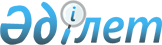 Об установлении ограничительных мероприятий на территории села Карасу Родниковского сельского округа
					
			Утративший силу
			
			
		
					Постановление акимата Осакаровского района Карагандинской области от 14 июня 2019 года № 35/01. Зарегистрировано Департаментом юстиции Карагандинской области 19 июня 2019 года № 5387. Утратило силу постановлением акимата Осакаровского района Карагандинской области от 23 декабря 2019 года № 74/01
      Сноска. Утратило силу постановлением акимата Осакаровского района Карагандинской области от 23.12.2019 № 74/01 (вводится в действие со дня его первого официального опубликования).
      В соответствии с подпунктом 9) пункта 2 статьи 10 Закона Республики Казахстан от 10 июля 2002 года "О ветеринарии", подпунктом 18) пункта 1 статьи 31 Закона Республики Казахстан от 23 января 2001 года "О местном государственном управлении и самоуправлении в Республике Казахстан" акимат района ПОСТАНОВЛЯЕТ:
      1. Установить ограничительные мероприятия на территории села Карасу Родниковского сельского округа в связи с возникновением болезни бруцеллез среди крупного рогатого скота.
      2. Провести ветеринарно-санитарные, оздоровительные и ограничительные мероприятия в соответствии с действующим законодательством Республики Казахстан.
      3. Контроль за выполнением данного постановления возложить на курирующего заместителя акима района.
      4. Настоящее постановление вводится в действие со дня его первого официального опубликования.
					© 2012. РГП на ПХВ «Институт законодательства и правовой информации Республики Казахстан» Министерства юстиции Республики Казахстан
				
      Аким района

Н. Кобжанов
